	Informer et accompagner les professionnels de l’éducation 	CYCLES 2 3 4ÉDUCATION PHYSIQUE ET SPORTIVELes ressources pour construire l’enseignementChamp d’apprentissage « S’exprimer devant les autres par une prestation artistique ou acrobatique »Les enjeux de formationComprendre l’enjeu de formation du CA 3 : « S’exprimer devant les autres par une prestation artistique ou acrobatique »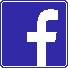 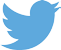 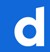 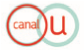 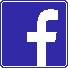 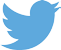 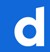 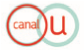 Les enjeux de formation : quels sont les problèmes que rencontre l’élève dans ce champ ?Retrouvez Éduscol sureduscol.education.fr/ressources-2016 - Ministère de l’Éducation nationale, de l’Enseignement supérieur et de la Recherche - Mars 20161Il s’agit de permettre à l’élève d’accepter de présenter seul ou collectivement une prestation corporelle devant des spectateurs pour être vu et jugé, mais aussi pour émouvoir. C’est au moyen d’un enchaînement gymnique, d’une composition acrobatique, d’un numéro de cirque ou d’une chorégraphie, que l’élève accède au second enjeu : la composition, réalisée seul ou collectivement, avec l’aide de l’adulte ou dans une démarche créative plus autonome.Grâce à l’enrichissement de son vocabulaire gestuel spontané, des formes gymniques ou corporelles déjà acquises, l’élève accède à une motricité plus fine, plus esthétique, plus abstraite et symbolique, plus intentionnelle, le mettant en relation avec une nouvelle dimension du patrimoine culturel.Enfin par l’alternance entre les rôles de danseur, de gymnaste, de chorégraphe, de spectateur et de juge, il apprend à assurer pour lui et pour les autres des rôles sociaux.LES PRINCIPAUX  PROBLÈMES POSÉS À L’ÉLÈVECe que l’élève doit savoir faire pour progresser:  Affronter le problème central de montrer son corps et de se donner à voirDécouvrir et s’approprier un patrimoine culturel, artistique et esthétique Accepter d’être danseur, gymnaste, pareur Accepter d’être spectateur, juge, observateurAccepter d’être chorégraphe, entraineurProblème moteur : transformer une motricité usuelle déjà disponible en une motricité inhabituelle (changements de repères)Problèmes cognitifs : mémoriser, stabiliser des réponses, organiser une prestation, un enchainement, aller au bout d’un projet, se concentrerProblèmes affectifs : transformer ses émotions, accepter de (se) présenter devant d’autres •	Problèmes relationnels : coopérer, échanger, s’entendreeduscol.education.fr/ressources-2016 - Ministère de l’Éducation nationale, de l’Enseignement supérieur et de la Recherche - Mars 20162	CYCLE          I  ÉDUCATION PHYSIQUE ET SPORTIVE  I 3	les ressources pour construire l’enseignementChamp d’apprentissage « S’exprimer devant les autres par une prestation artistique ou acrobatique »LES ENJEUX ET LES CONTENUS D’ENSEIGNEMENT POUR BÂTIR LES MODULES OU CYCLES D’APPRENTISSAGELES ENJEUX ET LES CONTENUS D’ENSEIGNEMENT POUR BÂTIR LES MODULES OU CYCLES D’APPRENTISSAGELES ENJEUX ET LES CONTENUS D’ENSEIGNEMENT POUR BÂTIR LES MODULES OU CYCLES D’APPRENTISSAGEDomaines du socleCompétences  générales en EPSContribution du champ d’apprentissage n° 2 aux compétences générales et aux domaines du socle : les enjeux de formationDomaine 1 Les langagesDévelopper sa motricité et apprendre à s’exprimer en utilisant son corpsRéaliser une prestation artistique et / ou acrobatique organisée par un projet, pour être lisible et ressentieComposer une prestation à l’aide de formes corporelles, dans le respect d’un code de composition Solliciter un langage corporel pour traduire la composition dans un autre langage Enrichir sa motricité spontanée pour accéder à un autre registre du langage du corps plus expressif, symbolique •	Produire de l’énergie tout en la contrôlant précisémentSe centrer sur ses sensations internes tout en s’informant sur l’environnement…Domaine 2Les outils pour apprendreS’approprier par la pratique physique et sportive, des méthodes et outilsApprendre en faisant, en éprouvant, en observant, en analysant, seul ou à plusieurs. Donner à la pratique motrice un temps supérieur  à 50 % de la séance Apprendre à mettre en œuvre un projet construisant le sens de sa compositionApprendre en composant un projet, en le conduisant et en le réalisantApprendre seul et apprendre en groupe : s’appuyer sur les autres pour s’enrichir et progresserProduire un grand nombre de formes gestuelles dans un système de contraintes pour sélectionner les plus pertinentesDomaine 3 La formation de la personne et du citoyenPartager des règles, assumer des rôles et des responsabilitésAccepter les règles et les codesAccepter les prestations des autres dans le respect des personnes et des valeursAssurer les différents rôles sociaux (gymnaste - danseur, chorégraphe, spectateur - observateur - évaluateur, porteur, voltigeur) Accepter le regard d’autrui quand on se donne à voir Coordonner ses actions à celles d’un partenaire Assurer les conditions matérielles d’une pratique sans risque (aide, parade)Domaine 4 systèmes naturels et les systèmes techniquesApprendre à entretenir sa santé par une activité physique régulièreS’engager physiquement et psychologiquement dans l’action ou dans l’interaction dans le respect de son intégrité physique et de celle des autresAjuster sa pratique à ses possibilités et à celles du groupe pour assurer sa sécurité et celle d’autruiAppliquer les règles d’échauffement spécifiques à ce champ d’apprentissageDomaine 5Les représentations du monde et l’a activité humaineS’approprier une culture physique sportive et artistiqueDévelopper une observation argumentée, sensible et / ou critériée Accéder à un patrimoine culturel autre que celui dont on disposeRéaliser des formes corporelles reconnues et dénommées par les autres élèves